St. Andrews United Church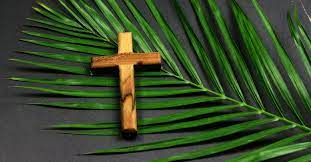 60 West Avenue, St. Thomas 519- 631-4558   e-mail: standrewsucgra@rogers.comWebsite: www.standrewsunitedchurch.comMinisters: The people of St. Andrew’sPastor: Rev. Cheryl BoltonMinistry of Music: Brian and Lynn Sloan/ Merna Edison/Thomas BeeMarch 24th, 2024Palm/Passion SundayProclamation Processional Hymn - He Came Riding on a Donkey -124 VUCall to WorshipGive thanks to the Lord. 
Hosanna in the highest! 
For God is good. 
Hosanna in the highest! 
Christ’s steadfast love remains forever. 
Hosanna in the highest! 
Blessed is the one who comes in the name of the Lord. Hosanna in the highest!Gathering Hymn - All Glory, Laud and Honour - 122 VUPrayer of Confession - Scripture Reading - Mark 11: 1-11Reflection - From Palms to PassionHymn - Hosanna, Loud Hosanna - 123 VUScripture Reading - Mark 14: 1-15Reflection - “Making Preparations”Invitation to the Offering - Offering Hymn - Grant Us, God, the Grace - 540 VUGrant us, God, the grace of giving,	with a spirit large and free,	that ourselves and all our living	we may offer faithfully.Dedication of the OfferingWe symbolize our gratitude, O Gracious God, with our offerings today.  These financial gifts help support this congregation, our outreach missions, & the larger life of the church.  May we give with the same grace that Jesus gave his life for us.  Amen.Announcements Prayer of Thanksgiving and Concern The Lord’s Prayer (in unison)Communion Hymn - One Bread, One Body - 476 VUCommunionInvitation to Christ’s Table
Communion Prayer
One: God be with you.
All: And also with you.
One:  Lift up your hearts.
All: We lift them up to God.
One:  Let us give thanks for the peace of God.
All:  It is right to give God thanks and praise.

Words of InstitutionSharing of the Bread and CupPrayer After Communion Closing Hymn - What Wondrous Love is This - 147 VUExtinguish Candle -BenedictionAnnouncementsUpcomingMarch 29th -Joint Good Friday Service at St.Andrews 11amMarch 31st-Joint Easter Service at New Vision 9:45am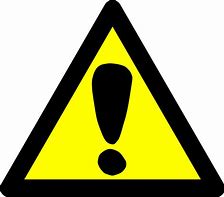 During the season of Lent we will collect food for the food bank & personal hygiene items for the Inn. Please place items in the baskets in front of the sanctuary.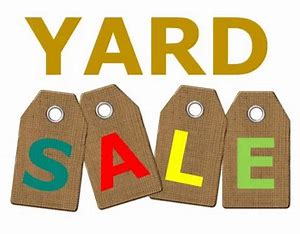  There will be an Inside yard Sale on April 20th run by UCW. Donations will be accepted but not until April 8 as space is limited! So start your spring cleaning and get your items ready for the Yard Sale.Spring memoriam: If would like to have a memoriam name added to the bulletin for next week, please let the office know asap. Please email names for the memoriam to standrewsucgra@rogers.com. 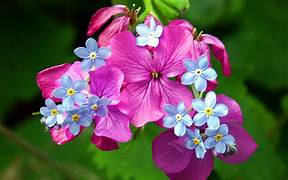 